    В  целях реализации федерального законодательства и обеспечения эффективного использования бюджетных средств на реализацию целевых программ , руководствуясь статьей 179 Бюджетного кодекса Российской	 Федерации , ст.ст. 14,17 Федерального закона от 06.10.2003 года № 131- ФЗ « Об общих принципах организации местного самоуправления в Российской Федерации» Уставом Сибирякского муниципального образования.П О С Т А Н О В Л Я Ю:    1. Внести в муниципальную целевую программу «Дорожная деятельность в отношении  автомобильных дорог   местного значения в границах  населенных пунктов Сибирякского сельского поселения, а также осуществление иных полномочий в области использования автомобильных дорог и осуществление дорожной деятельности в соответствии с законодательством Российской Федерации»  утвержденную постановлением администрации Сибирякского муниципального образования от 30.11.2013г № 32-пг , изменения , изложив ее ( программу) в новой редакции согласно приложению к настоящему постановлению.   2. Опубликовать настоящее постановление в газете «Сибирякский Вестник».    Глава Сибирякского сельского  поселения :                            В.С. Тахаудинов.Утвержденапостановлениемадминистрации Сибирякскогомуниципального образованияот 28 марта   2014 годаN 3б-пгМУНИЦИПАЛЬНАЯ  ЦЕЛЕВАЯ ПРОГРАММА"ДОРОЖНАЯ ДЕЯТЕЛЬНОСТЬ В ОТНОШЕНИИ АВТОМОБИЛЬНЫХ ДОРОГ  МЕСТНОГО ЗНАЧЕНИЯ  В  ГРАНИЦАХ НАСЕЛЕННЫХ ПУНКТОВ СИБИРЯКСКОГО СЕЛЬСКОГО ПОСЕЛЕНИЯ , А ТАКЖЕ ОСУЩЕСТВЛЕНИЕ ДОРОЖНОЙ ДЕЯТЕЛЬНОСТИ В СООТВЕТСТВИИ С ЗАКОНОДАТЕЛЬСТВОМ РОССИЙСКОЙ ФЕДЕРАЦИИ"ПАСПОРТ  ДОЛГОСРОЧНОЙ  ЦЕЛЕВОЙ ПРОГРАММЫ"ДОРОЖНАЯ ДЕЯТЕЛЬНОСТЬ В ОТНОШЕНИИ АВТОМОБИЛЬНЫХ ДОРОГ  МЕСТНОГО ЗНАЧЕНИЯ В ГРАНИЦАХ НАСЕЛЕННЫХ ПУНКТОВ СИБИРЯКСКОГО СЕЛЬСКОГО ПОСЕЛЕНИЯ, А ТАКЖЕ ОСУЩЕСТВЛЕНИЕ ДОРОЖНОЙ ДЕЯТЕЛЬНОСТИ В СООТВЕТСТВИИ С ЗАКОНОДАТЕЛЬСТВОМ РОССИЙСКОЙ ФЕДЕРАЦИИ»  (ДАЛЕЕ - ПРОГРАММА)УТВЕРЖДЕНАПостановлением главыСибирякского сельского поселенияОт_28.02_ 2014 г. № 3б- ПГМУНИЦИПАЛЬНАЯ ЦЕЛЕВАЯ ПРОГРАММА«Дорожная деятельность в отношении автомобильных дорог местного значения в границах населенных пунктов поселения, а также осуществление иных полномочий в области использования автомобильных дорог и осуществление дорожной деятельности в соответствии с законодательством Российской Федерации».»  На территории Сибирякского сельского поселения .»СОДЕРЖАНИЕ ПРОБЛЕМЫ И ОБОСНОВАНИЕНЕОБХОДИМОСТИ ЕЁ РЕШЕНИЯ ПРОГРАММНЫМИ МЕТОДАМИДанная программа предусматривает решение  задач, которые  способствуют использованию финансовых ресурсов с наибольшей эффективностью при четко определенных приоритетах развития дорожного хозяйства.Программа позволит увязать целевые показатели совершенствования автомобильных дорог с финансовыми возможностями местного и областного бюджетов, сформировать местный бюджет на основе среднесрочного планирования расходов, финансировать задачи, нацеленные на достижение результатов, а также предусмотреть механизмы контроля целевых показателей, отражающих результативность и эффективность деятельности дорожного хозяйства Сибирякского поселения      Цель , основные задачи и сроки реализации Программы      Целью Программы является сохранение и развитие сети автомобильных дорог, обеспечивающей социально-экономические потребности населения .Задачами Программы являются:Ремонт автомобильных дорог местного значения, находящихся в границах населенного пункта  Сибирякского муниципального образования. 2.    Повышение уровня содержание сети автомобильных дорог местного значения;3.     Снижение доли автомобильных дорог муниципального образования, не соответствующих нормативным требованиям ;4.    Обеспечение безопасности дорожного движения на территорииПрограмма будет реализована в период  2014-2016 гг.           Система программных мероприятий    Мероприятия по реализации программы «Дорожная деятельность в отношении автомобильных дорог местного значения в границах населенных пунктов поселения, а также осуществление иных полномочий в области использования автомобильных дорог и осуществление дорожной деятельности в соответствии с законодательством Российской Федерации».»  На территории Сибирякского сельского поселения  на 2014 год» изложены в приложение к настоящей Программе и предусматривает :Ремонт автомобильной дороги по. ул. Садовая п. Сибиряк Ресурсное обеспечение Программы      Финансирование Программы осуществляется за счет средств бюджета Сибирякского сельского поселения.        Потребность в финансовых ресурсах на 2014-2016 годы  ( в рублях)    В ходе реализации Программы отдельные мероприятия , объемы и источники финансирования подлежат корректировке на основе анализа полученных результатов и с учетом реальных возможностей бюджета.          Механизм реализации Программы    Реализация мероприятий Программы осуществляется , в том числе , посредством разработки и принятия в установленном порядке правовых актов, направленных на реализацию отдельных мероприятий Программы.    Расходование средств местного бюджета осуществляется в соответствии с бюджетным законодательством , законодательством о размещение заказов на доставки товаров , выполнение работ , оказание услуг для муниципальных нужд. Администрация Сибирякского сельского как администратор Программы :Организует текущее управление реализацией программы;Устанавливает требования к отчетным документам по результатам исполнения Программы;Публикует информацию о ходе и результатах реализации Программы ;Представляет предложения по распределению бюджетных ассигнований по реализации мероприятий программы ;Обеспечивает взаимодействие с комитетом по финансам администрации Тулунского муниципального района по вопросам   реализации Программы.    Исполнительные органы местного самоуправления Сибирякского сельского поселения как ответственные исполнители Программы :Разрабатывают в пределах своей компетенции правовые акты , необходимые для реализации мероприятий Программы и обеспечивают своевременное их принятие ; Обеспечивают целевое и эффективное использование средств , выделяемых на реализацию Программы.   ОЦЕНКА ЭФФЕКТИВНОСТИ РЕАЛИЗАЦИИ ПРОГРАММЫ  Реализация мероприятий Программы позволит обеспечить  создание условий для предоставления транспортных услуг, что позволит повысить комфортность проживания , общую культуру и заботу селян о своем селе Обеспечить безопасность движения транспорта в поселении .   ПЕРЕЧЕНЬ МЕРОПРИЯТИЙ ПРОГРАММЫИтого на сумму : 469 ,3 рублей. 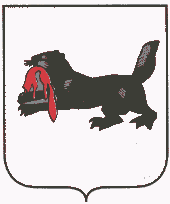 ИРКУТСКАЯ  ОБЛАСТЬИРКУТСКАЯ  ОБЛАСТЬ«Тулунский район»АДМИНИСТРАЦИЯ«Тулунский район»АДМИНИСТРАЦИЯСибирякского муниципального образованияСибирякского муниципального образованияП О С Т А Н О В Л Е Н И ЕП О С Т А Н О В Л Е Н И Е« 28 » марта  2014 г.                                                     № 3в-пг« 28 » марта  2014 г.                                                     № 3в-пгп.Сибирякп.СибирякО внесении изменений в долгосрочную целевую программу   "Дорожная деятельность в отношении автомобильных дорог  местного значения в границах населённых пунктов Сибирякского сельского  поселения, а также осуществление иных полномочий в области использования автомобильных дорог и осуществление дорожной деятельности в соответствии с законодательством Российской Федерации" 1.Наименование программы Муниципальная целевая программа "Дорожная деятельность в отношении автомобильных дорог   местного значения в границах  населенных пунктов Сибирякского сельского  поселения, а также осуществление дорожной деятельности в соответствии с законодательством Российской Федерации»  2. Основание для разработки программы Федеральный закон от 06.10.2003 года № 131-ФЗ «Об общих принципах организации местного самоуправления в Российской Федерации», Федеральный закон от 08.11.2007 года № 257-ФЗ «Об автомобильных дорогах и о дорожной деятельности в Российской Федерации и о внесении изменений в отдельные законодательные акты Российской Федерации».3. Основные разработчики программы Администрация Сибирякского сельского поселения  4. Основные цели программы Сохранение и развитие автомобильных дорог местного значения, находящихся  в границах Сибирякского муниципального образования, обеспечивающих социально-экономические  потребности населения .5. Основные задачи программы 1. Ремонт автомобильных дорог общего пользования местного значения, находящихся в границах Сибирякского муниципального образования;2. Повышение уровня содержание сети автомобильных дорог местного значения;3. Снижение доли автомобильных дорог муниципального образования, не соответствующих нормативным требованиям ;4. Обеспечение безопасности дорожного движения на территории Сибирякского сельского полселения.6. Сроки реализации программы      В течении 2014 -2016гг. 7. Исполнители основных мероприятий программы Администрация Сибирякского муниципального образования8. Ожидаемые конечные результаты реализации программыУлучшение технического состояния дорог местного значения, находящихся  в границах Сибирякского муниципального образования.9. Финансирование программыЗа счет соответствующей статьи бюджета Сибирякского сельского поселения 10. Контроль за исполнением Контроль за реализацией программы осуществляет администрация Сибирякского муниципального образованияИсточники финансирования 201420152016Бюджет поселения 469,3549,2632,0№ п/пМЕРОПРИЯТИЕСУММА1Ремонт автомобильной дороги по ул. Садовая п. Сибиряк 469 ,3ИТОГО :469 ,3